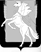 Совет депутатов Мирненского сельского поселенияСосновского муниципального района Челябинской областитретьего созыва Р Е Ш Е Н И Е от    21 декабря  2018  года  №  41 О внесении изменений в решениеСовета депутатов Мирненского сельского поселения от 25.12.2017г. № 39«О бюджете Мирненского сельского поселения на 2018 и на плановый период 2019 и 2020 годов»    В соответствии с Бюджетным кодексом Российской Федерации, Федеральным законом «Об общих принципах организации местного самоуправления в Российской Федерации», Уставом Мирненского сельского поселения, Положением о бюджетном процессе в Мирненском сельском поселении Совет  депутатов Мирненского сельского поселения третьего созыва РЕШАЕТ: 1. Внести в решение Совета депутатов Мирненского сельского поселения от 25.12.2017г. № 39 «О бюджете Мирненского сельского поселения на 2018  и на плановый период 2019 и 2020 годов» следующие изменения:В статье 1. «Основные характеристики  бюджета Мирненского сельского поселения на 2018 и на плановый период 2019 и 2020 годов»:   - в подпункте 1 пункта 1 цифры «12 175 948,00» заменить цифрами «14 898 955,70»;  - в подпункте 2 пункта 1 цифры «12 175 948,00» заменить цифрами «15 956 086,96»;  - в подпункте 3 пункта 1 цифры «0,00» заменить цифрами «1 057 131,26»;      2)  Приложение 4 «Распределение бюджетных ассигнований по разделам, подразделам и    целевым статьям и группам видом расходов классификации расходов бюджета на 2018       год» изложить в  новой редакции (приложение 1 к настоящему Решению). 3)  Приложение 6 «Ведомственная структура расходов бюджета Мирненского сельского    поселения на 2018 год» изложить в новой редакции (приложение 2 к настоящему       Решению).       4) Приложение 12 «Источники внутреннего финансирования дефицита бюджета Мирненского сельского поселения на 2018 год»  изложить в новой редакции (приложение 3 к настоящему Решению).     2. Настоящее  решение вступает в силу со дня его принятия.Председатель Совета депутатовМирненского сельского поселения                                                           Н.А. ГузьПриложение № 3Источники внутреннего финансирования дефицита бюджета Мирненского сельского поселения на 2018 год.                                                                                                                                            (рублей)Приложение №1 к решению Совета депутатов Мирненского сельского поселения  "О внесении изменений в решение "О бюджете Мирненского сельского поселения на 2018 год и на плановый период 2019 и 2020 годов" от " 21 " декабря 2018г. № 41                                       Приложение №1 к решению Совета депутатов Мирненского сельского поселения  "О внесении изменений в решение "О бюджете Мирненского сельского поселения на 2018 год и на плановый период 2019 и 2020 годов" от " 21 " декабря 2018г. № 41                                       Приложение №1 к решению Совета депутатов Мирненского сельского поселения  "О внесении изменений в решение "О бюджете Мирненского сельского поселения на 2018 год и на плановый период 2019 и 2020 годов" от " 21 " декабря 2018г. № 41                                       Приложение №1 к решению Совета депутатов Мирненского сельского поселения  "О внесении изменений в решение "О бюджете Мирненского сельского поселения на 2018 год и на плановый период 2019 и 2020 годов" от " 21 " декабря 2018г. № 41                                       Приложение №1 к решению Совета депутатов Мирненского сельского поселения  "О внесении изменений в решение "О бюджете Мирненского сельского поселения на 2018 год и на плановый период 2019 и 2020 годов" от " 21 " декабря 2018г. № 41                                       Приложение №1 к решению Совета депутатов Мирненского сельского поселения  "О внесении изменений в решение "О бюджете Мирненского сельского поселения на 2018 год и на плановый период 2019 и 2020 годов" от " 21 " декабря 2018г. № 41                                       Приложение №1 к решению Совета депутатов Мирненского сельского поселения  "О внесении изменений в решение "О бюджете Мирненского сельского поселения на 2018 год и на плановый период 2019 и 2020 годов" от " 21 " декабря 2018г. № 41                                       Приложение №1 к решению Совета депутатов Мирненского сельского поселения  "О внесении изменений в решение "О бюджете Мирненского сельского поселения на 2018 год и на плановый период 2019 и 2020 годов" от " 21 " декабря 2018г. № 41                                       Приложение №1 к решению Совета депутатов Мирненского сельского поселения  "О внесении изменений в решение "О бюджете Мирненского сельского поселения на 2018 год и на плановый период 2019 и 2020 годов" от " 21 " декабря 2018г. № 41                                       Приложение №1 к решению Совета депутатов Мирненского сельского поселения  "О внесении изменений в решение "О бюджете Мирненского сельского поселения на 2018 год и на плановый период 2019 и 2020 годов" от " 21 " декабря 2018г. № 41                                       Приложение №1 к решению Совета депутатов Мирненского сельского поселения  "О внесении изменений в решение "О бюджете Мирненского сельского поселения на 2018 год и на плановый период 2019 и 2020 годов" от " 21 " декабря 2018г. № 41                                       Приложение №1 к решению Совета депутатов Мирненского сельского поселения  "О внесении изменений в решение "О бюджете Мирненского сельского поселения на 2018 год и на плановый период 2019 и 2020 годов" от " 21 " декабря 2018г. № 41                                       Распределение бюджетных ассигнований бюджета Мирненского сельского поселения  по разделам, подразделам, целевым статьям, группам и подгруппам видов расходов классификации расходов бюджета на 2018 годРаспределение бюджетных ассигнований бюджета Мирненского сельского поселения  по разделам, подразделам, целевым статьям, группам и подгруппам видов расходов классификации расходов бюджета на 2018 годРаспределение бюджетных ассигнований бюджета Мирненского сельского поселения  по разделам, подразделам, целевым статьям, группам и подгруппам видов расходов классификации расходов бюджета на 2018 годРаспределение бюджетных ассигнований бюджета Мирненского сельского поселения  по разделам, подразделам, целевым статьям, группам и подгруппам видов расходов классификации расходов бюджета на 2018 годРаспределение бюджетных ассигнований бюджета Мирненского сельского поселения  по разделам, подразделам, целевым статьям, группам и подгруппам видов расходов классификации расходов бюджета на 2018 годРаспределение бюджетных ассигнований бюджета Мирненского сельского поселения  по разделам, подразделам, целевым статьям, группам и подгруппам видов расходов классификации расходов бюджета на 2018 годРаспределение бюджетных ассигнований бюджета Мирненского сельского поселения  по разделам, подразделам, целевым статьям, группам и подгруппам видов расходов классификации расходов бюджета на 2018 годРаспределение бюджетных ассигнований бюджета Мирненского сельского поселения  по разделам, подразделам, целевым статьям, группам и подгруппам видов расходов классификации расходов бюджета на 2018 годРаспределение бюджетных ассигнований бюджета Мирненского сельского поселения  по разделам, подразделам, целевым статьям, группам и подгруппам видов расходов классификации расходов бюджета на 2018 годРаспределение бюджетных ассигнований бюджета Мирненского сельского поселения  по разделам, подразделам, целевым статьям, группам и подгруппам видов расходов классификации расходов бюджета на 2018 годРаспределение бюджетных ассигнований бюджета Мирненского сельского поселения  по разделам, подразделам, целевым статьям, группам и подгруппам видов расходов классификации расходов бюджета на 2018 годРаспределение бюджетных ассигнований бюджета Мирненского сельского поселения  по разделам, подразделам, целевым статьям, группам и подгруппам видов расходов классификации расходов бюджета на 2018 годРаспределение бюджетных ассигнований бюджета Мирненского сельского поселения  по разделам, подразделам, целевым статьям, группам и подгруппам видов расходов классификации расходов бюджета на 2018 годНаименованиеКод функциональной классификацииКод функциональной классификацииКод функциональной классификацииКод функциональной классификацииКод функциональной классификацииКод функциональной классификацииКод функциональной классификацииКод функциональной классификацииКод функциональной классификацииПланПланПланНаименованиеразделразделподразделподразделцелевая статьяцелевая статьяцелевая статьявид расходоввид расходовПланПланПланОбщегосударственные вопросы010100004 977 341,354 977 341,354 977 341,35Функционирование высшего должностного лица субъекта Российиской Федерации и муниципального образования01010202583 718,94583 718,94583 718,94Расходы общегосударственного характера0101020299 0 04 0000099 0 04 0000099 0 04 00000583 718,94583 718,94583 718,94Глава муниципального образования0101020299 0 04 2030099 0 04 2030099 0 04 20300583 718,94583 718,94583 718,94Фонд оплаты труда государственных (муниципальных) органов и взносы по обязательному социальному страхованию0101020299 0 04 2030099 0 04 2030099 0 04 20300121121448 324,85448 324,85448 324,85Взносы по обязательному социальному страхованию на выплаты денежного содержания и иные выплаты работникам государственных (муниципальных)органов 0101020299 0 04 2030099 0 04 2030099 0 04 20300129129135 394,09135 394,09135 394,09Центральный аппарат (местный бюджет)010104043 888 644,933 888 644,933 888 644,93Финансовое обеспечение выполнения функций государственными органами01 01 040499 0 04 2040099 0 04 2040099 0 04 204003 779 708,243 779 708,243 779 708,24Фонд оплаты труда государственных (муниципальных) органов и взносы по обязательному социальному страхованию0101040499 0 04 2040099 0 04 2040099 0 04 204001211211 824 861,831 824 861,831 824 861,83Взносы по обязательному социальному страхованию на выплаты денежного содержания и иные выплаты работникам государственных (муниципальных)органов 0101040499 0 04 2040099 0 04 2040099 0 04 20400129129525 001,47525 001,47525 001,47Закупка товаров, работ, услуг в сфере информационно-коммуникационных услуг0101040499 0 04 2040099 0 04 2040099 0 04 20400242242339 487,89339 487,89339 487,89Прочая закупка товаров, работ и услуг для обеспечения государственных (муниципальных) нужд0101040499 0 04 2040099 0 04 2040099 0 04 204002442441 090 357,051 090 357,051 090 357,05Уплата налога на имущество организаций, земельного и транспортного налогов0101040499 0 89 0000099 0 89 0000099 0 89 00000108 936,69108 936,69108 936,69Уплата налога на имущество организаций и земельного налога0101040499 0 89 204 0099 0 89 204 0099 0 89 204 0085185168 023,0068 023,0068 023,00Уплата прочих налогов, сборов и иных платежей0101040499 0 89 204 0099 0 89 204 0099 0 89 204 0085285240 179,5040 179,5040 179,50Уплата иных платежей0101040499 0 89 204 0099 0 89 204 0099 0 89 204 00853853734,19734,19734,19Другие общегосударственные вопросы01011313504 977,48504 977,48504 977,48Иные межбюджетные трансферты местным бюджетам0101131399 0 03 0000099 0 03 0000099 0 03 0000018 441,0018 441,0018 441,00Реализация переданных полномочий сельских поселений по организации процедуры закупок в части в части определения поставщиков(подрядчиков, исполнителей) для обеспечения муниципальных нужд0101131399 0 03 0003099 0 03 0003099 0 03 0003016 328,0016 328,0016 328,00Иные межбюджетные трансферты0101131399 0 03 0003099 0 03 0003099 0 03 0003054054016 328,0016 328,0016 328,00Реализация переданных полномочий муниципального района на осуществление мер по противодействию коррупции в границах поселений0101131399 0 03 1170099 0 03 1170099 0 03 117002 113,002 113,002 113,00Прочая закупка товаров, работ и услуг для обеспечения государственных (муниципальных) нужд0101131399 0 03 1170099 0 03 1170099 0 03 117002442442 113,002 113,002 113,00Расходы общегосударственного характера0101131399 0 04 0000099 0 04 0000099 0 04 00000486 536,48486 536,48486 536,48Финансовое обеспечение выполнения функций государственной власти0101131399 0 04 2040099 0 04 2040099 0 04 20400486 536,48486 536,48486 536,48Прочая закупка товаров, работ и услуг для обеспечения государственных (муниципальных) нужд0101131399 0 04 2040099 0 04 2040099 0 04 20400244244486 536,48486 536,48486 536,48Национальная оборона02020000217 000,00217 000,00217 000,00Мобилизационная и вневойсковая подготовка02020303217 000,00217 000,00217 000,00Субвенции местным бюджетам для финансового обеспечения расходных обязательств муниципальных образований, возникающих при выполнении государственных полномочий Российской Федерации, субъектов Российской Федерации, переданных для осуществления органам местного самоуправления в установленном порядке0202030399 0 02 0000099 0 02 0000099 0 02 00000217 000,00217 000,00217 000,00Осуществление первичного воинского учета на территориях, где отсутствуют военные комиссариаты0202030399 0 02 5118099 0 02 5118099 0 02 51180217 000,00217 000,00217 000,00Фонд оплаты труда государственных (муниципальных) органов и взносы по обязательному социальному страхованию0202030399 0 02 5118099 0 02 5118099 0 02 51180121121165 839,81165 839,81165 839,81Взносы по обязательному социальному страхованию на выплаты денежного содержания и иные выплаты работникам государственных (муниципальных)органов 0202030399 0 02 5118099 0 02 5118099 0 02 5118012912943 809,1043 809,1043 809,10Прочая закупка товаров, работ и услуг для обеспечения государственных (муниципальных) нужд0202030399 0 02 5118099 0 02 5118099 0 02 511802442447 351,097 351,097 351,09Национальная безопасность и правоохранительная деятельность03030000108 173,78108 173,78108 173,78Защита населения  и территории от последствий чрезвычайных  ситуаций природного  и техногенного характера , гражданская оборона030309090,000,000,00Реализация переданных полномочий муниципального района на участие в предупреждении и ликвидации последствий чрезвычайных ситуаций в границах поселений0303090999 0 03 1180099 0 03 1180099 0 03 118000,000,000,00Прочая закупка товаров, работ и услуг для обеспечения государственных (муниципальных) нужд0303090999 0 03 1180099 0 03 1180099 0 03 118002442440,000,000,00Обеспечение пожарной безопасности03031010108 173,78108 173,78108 173,78Иные расходы на реализацию отраслевых мероприятий0303101099 0 07 0000099 0 07 0000099 0 07 00000108 173,78108 173,78108 173,78Проведение противоаварийных и противопожарных мероприятий0303101099 0 07 2400099 0 07 2400099 0 07 24000108 173,78108 173,78108 173,78Прочая закупка товаров, работ и услуг для обеспечения государственных (муниципальных) нужд0303101099 0 07 2400099 0 07 2400099 0 07 24000244244108 173,78108 173,78108 173,78Национальная экономика040400002 086 393,932 086 393,932 086 393,93Дорожное хозяйство (дорожные фонды)040409092 072 393,932 072 393,932 072 393,93Иные межбюджетные трансферты местным бюджетам0404090999 0 03 0000099 0 03 0000099 0 03 000001 494 500,001 494 500,001 494 500,00Реализация переданных полномочий муниципального района по дорожной деятельности в отношении автомобильных дорог местного значения в границах населенных пунктов и обеспечение безопасности дорожного движения0404090999 0 03 1120099 0 03 1120099 0 03 112001 494 500,001 494 500,001 494 500,00Прочая закупка товаров, работ и услуг для обеспечения государственных (муниципальных) нужд0404090999 0 03 1120099 0 03 1120099 0 03 112002442441 494 500,001 494 500,001 494 500,00Иные расходы на реализацию отраслевых мероприятий0404090999 0 07 0000099 0 07 0000099 0 07 00000577 893,93577 893,93577 893,93Капитальный ремонт, ремонт и содержание автомобильных дорог и инженерных сооружений на них в границах сельских поселений в рамках благоустройства0404090999 0 07 6002099 0 07 6002099 0 07 60020577 893,93577 893,93577 893,93Прочая закупка товаров, работ и услуг для обеспечения государственных (муниципальных) нужд04 04 090999 0 07 6002099 0 07 6002099 0 07 60020244244577 893,93577 893,93577 893,93Другие  вопросы в области национальной  экономики0404121214 000,0014 000,0014 000,00Расходы общегосударственного характера0404121299 0 04 0000099 0 04 0000099 0 04 0000014 000,0014 000,0014 000,00Мероприятия по землеустройству и землепользованию0404121299 0 04 0403099 0 04 0403099 0 04 0403010 000,0010 000,0010 000,00Прочая закупка товаров, работ и услуг для обеспечения государственных (муниципальных) нужд0404121299 0 04 0403099 0 04 0403099 0 04 0403024424410 000,0010 000,0010 000,00Оценка недвижимости, признание прав и регулирование отношений по государственной и муниципальной собственности0404121299 0 04 8225099 0 04 8225099 0 04 822504 000,004 000,004 000,00Прочая закупка товаров, работ и услуг для обеспечения государственных (муниципальных) нужд0404121299 0 04 8225099 0 04 8225099 0 04 822502442444 000,004 000,004 000,00Жилищно-коммунальное хозяйство050500008 050 832,508 050 832,508 050 832,50Жилищное хозяйство0505010158 993,0258 993,0258 993,02Иные межбюджетные трансферты местным бюджетам0505010199 0 03 0000099 0 03 0000099 0 03 0000058 993,0258 993,0258 993,02Реализация переданных полномочий муниципального района по обеспечению проживающих в поселении и нуждающихся в жилых помещениях малоимущих граждан жилыми помещениями,осуществлению муниципального жилищного контроля, а также иных полномочий органов местного самоуправления в соответствии с жилищным законодательством0505010199 0 03 1130099 0 03 1130099 0 03 1130058 993,0258 993,0258 993,02Прочая закупка товаров, работ и услуг для обеспечения государственных (муниципальных) нужд0505010199 0 03 1130099 0 03 1130099 0 03 1130024424458 993,0258 993,0258 993,02Коммунальное хозяйство050502022 173 844,272 173 844,272 173 844,27Иные межбюджетные трансферты местным бюджетам0505020299 0 03 0000099 0 03 0000099 0 03 00000206 500,00206 500,00206 500,00Реализация переданных полномочий муниципального района на организацию в границах поселения электро-,тепло-,газо-, и водоснабжения населения,водоотведения,снабжения населения топливом в пределах полномочий,установленных законодательством Российской Федерации0505020299 0 03 1110099 0 03 1110099 0 03 11100206 500,00206 500,00206 500,00Прочая закупка товаров, работ и услуг для обеспечения государственных (муниципальных) нужд0505020299 0 03 1110099 0 03 1110099 0 03 11100244244206 500,00206 500,00206 500,00Иные расходы на реализацию отраслевых мероприятий0505020299 0 07 0000099 0 07 0000099 0 07 000001 967 344,271 967 344,271 967 344,27Модернизация, реконструкция, капитальный ремонт и строительство котельных, систем водоснабжения, водоотведения, систем электроснабжения, теплоснабжения, включая центральные тепловые пункты0505020299 0 07 0005099 0 07 0005099 0 07 000501 967 344,271 967 344,271 967 344,27Прочая закупка товаров, работ и услуг для обеспечения государственных (муниципальных) нужд0505020299 0 07 0005099 0 07 0005099 0 07 000502442441 967 344,271 967 344,271 967 344,27Благоустройство050503035 817 995,215 817 995,215 817 995,21Субсидии местным бюджетам для софинансирования расходных обязательств, возникающих при выполнении полномочий органов местного самоуправления по вопросам местного значения0505030399 0 01 0000099 0 01 0000099 0 01 000001 399 996,621 399 996,621 399 996,62Реализация приоритетного проекта "Формирование комфортной городской среды"0505030399 0 01 L555099 0 01 L555099 0 01 L55501 399 996,621 399 996,621 399 996,62Прочая закупка товаров, работ и услуг для обеспечения государственных (муниципальных) нужд0505030399 0 01 L555099 0 01 L555099 0 01 L55502442441 399 996,621 399 996,621 399 996,62Иные межбюджетные трансферты местным бюджетам0505030399 0 03 0000099 0 03 0000099 0 03 00000549 189,68549 189,68549 189,68Реализация переданных полномочий муниципального района на организацию сбора и вывоза бытовых отходов и мусора0505030399 0 03 1140099 0 03 1140099 0 03 11400512 421,98512 421,98512 421,98Прочая закупка товаров, работ и услуг для обеспечения государственных (муниципальных) нужд0505030399 0 03 1140099 0 03 1140099 0 03 11400244244512 421,98512 421,98512 421,98Реализация переданных полномочий муниципального района на организацию ритуальных услуг и содержание мест захоронения0505030399 0 03 1150099 0 03 1150099 0 03 1150036 767,7036 767,7036 767,70Прочая закупка товаров, работ и услуг для обеспечения государственных (муниципальных) нужд0505030399 0 03 1150099 0 03 1150099 0 03 1150024424436 767,7036 767,7036 767,70Иные расходы на реализацию отраслевых мероприятий0505030399 0 07 0000099 0 07 0000099 0 07 000003 868 808,913 868 808,913 868 808,91Уличное освещение0505030399 0 07 6031099 0 07 6031099 0 07 60310823 338,84823 338,84823 338,84Прочая закупка товаров, работ и услуг для обеспечения государственных (муниципальных) нужд0505030399 0 07 6031099 0 07 6031099 0 07 60310244244823 338,84823 338,84823 338,84Ликвидация несанкционированных свалок0505030399 0 07 6032099 0 07 6032099 0 07 6032098 241,2698 241,2698 241,26Прочая закупка товаров, работ и услуг для обеспечения государственных (муниципальных) нужд0505030399 0 07 6032099 0 07 6032099 0 07 6032024424498 241,2698 241,2698 241,26Прочие мероприятия по благоустройству поселения0505030399 0 07 6035099 0 07 6035099 0 07 603502 362 544,612 362 544,612 362 544,61Прочая закупка товаров, работ и услуг для обеспечения государственных (муниципальных) нужд0505030399 0 07 6035099 0 07 6035099 0 07 603502442442 362 544,612 362 544,612 362 544,61Софинансирование. Реализация приоритетного проекта "Формирование комфортной городской среды"0505030399 0 07 L555099 0 07 L555099 0 07 L555013 553,3813 553,3813 553,38Прочая закупка товаров, работ и услуг для обеспечения государственных (муниципальных) нужд0505030399 0 07 L555099 0 07 L555099 0 07 L555024424413 553,3813 553,3813 553,38Софинансирование. Реализация приоритетного проекта "Формирование комфортной городской среды" (за счет средств с/п)0505030399 0 07 S555199 0 07 S555199 0 07 S5551571 130,82571 130,82571 130,82Прочая закупка товаров, работ и услуг для обеспечения государственных (муниципальных) нужд0505030399 0 07 S555199 0 07 S555199 0 07 S5551244244571 130,82571 130,82571 130,82Социальное обеспечение населения10100303125 918,86125 918,86125 918,86Реализация иных государственных функций в области социальной политики 1010030399 0 06 0000099 0 06 0000099 0 06 00000125 918,86125 918,86125 918,86Выплаты пенсии за выслугу лет лицам, замещавшим должности муниципальной службы и ежемесячные доплаты к трудовой пенсии лицам, осуществлявшим полномочия депутата, выборного должностного лица органа местного самоуправления на постоянной основе1010030399 0 06 1275099 0 06 1275099 0 06 12750125 918,86125 918,86125 918,86Иные пенсии, социальные доплаты к пенсиям1010030399 0 06 1275099 0 06 1275099 0 06 12750312312125 918,86125 918,86125 918,86Физическая культура и спорт11110000390 426,54390 426,54390 426,54Массовый спорт11110202390 426,54390 426,54390 426,54Иные расходы на реализацию отраслевых мероприятий1111020299 0 07 0000099 0 07 0000099 0 07 00000390 426,54390 426,54390 426,54Организация и проведение мероприятий в сфере физической культуры и спорта1111020299 0 07 7105099 0 07 7105099 0 07 71050390 426,54390 426,54390 426,54 Прочая закупка товаров, работ и услуг для обеспечения государственных (муниципальных) нужд1111020299 0 07 7105099 0 07 7105099 0 07 71050244244390 426,54390 426,54390 426,54ВСЕГО15 956 086,9615 956 086,9615 956 086,96Приложение №2 к решению Совета депутатов Мирненского сельского поселения  "О внесении изменений в решение "О бюджете Мирненского сельского поселения на 2018 год и на плановый период 2019 и 2020 годов" от " 21 " декабря 2018г. № 41                                       Приложение №2 к решению Совета депутатов Мирненского сельского поселения  "О внесении изменений в решение "О бюджете Мирненского сельского поселения на 2018 год и на плановый период 2019 и 2020 годов" от " 21 " декабря 2018г. № 41                                       Приложение №2 к решению Совета депутатов Мирненского сельского поселения  "О внесении изменений в решение "О бюджете Мирненского сельского поселения на 2018 год и на плановый период 2019 и 2020 годов" от " 21 " декабря 2018г. № 41                                       Приложение №2 к решению Совета депутатов Мирненского сельского поселения  "О внесении изменений в решение "О бюджете Мирненского сельского поселения на 2018 год и на плановый период 2019 и 2020 годов" от " 21 " декабря 2018г. № 41                                       Приложение №2 к решению Совета депутатов Мирненского сельского поселения  "О внесении изменений в решение "О бюджете Мирненского сельского поселения на 2018 год и на плановый период 2019 и 2020 годов" от " 21 " декабря 2018г. № 41                                       Приложение №2 к решению Совета депутатов Мирненского сельского поселения  "О внесении изменений в решение "О бюджете Мирненского сельского поселения на 2018 год и на плановый период 2019 и 2020 годов" от " 21 " декабря 2018г. № 41                                       Приложение №2 к решению Совета депутатов Мирненского сельского поселения  "О внесении изменений в решение "О бюджете Мирненского сельского поселения на 2018 год и на плановый период 2019 и 2020 годов" от " 21 " декабря 2018г. № 41                                       Приложение №2 к решению Совета депутатов Мирненского сельского поселения  "О внесении изменений в решение "О бюджете Мирненского сельского поселения на 2018 год и на плановый период 2019 и 2020 годов" от " 21 " декабря 2018г. № 41                                       Приложение №2 к решению Совета депутатов Мирненского сельского поселения  "О внесении изменений в решение "О бюджете Мирненского сельского поселения на 2018 год и на плановый период 2019 и 2020 годов" от " 21 " декабря 2018г. № 41                                       Приложение №2 к решению Совета депутатов Мирненского сельского поселения  "О внесении изменений в решение "О бюджете Мирненского сельского поселения на 2018 год и на плановый период 2019 и 2020 годов" от " 21 " декабря 2018г. № 41                                       Приложение №2 к решению Совета депутатов Мирненского сельского поселения  "О внесении изменений в решение "О бюджете Мирненского сельского поселения на 2018 год и на плановый период 2019 и 2020 годов" от " 21 " декабря 2018г. № 41                                       Ведомственная структура расходов бюджета Мирненского сельского поселения на 2018 годВедомственная структура расходов бюджета Мирненского сельского поселения на 2018 годВедомственная структура расходов бюджета Мирненского сельского поселения на 2018 годВедомственная структура расходов бюджета Мирненского сельского поселения на 2018 годВедомственная структура расходов бюджета Мирненского сельского поселения на 2018 годВедомственная структура расходов бюджета Мирненского сельского поселения на 2018 годВедомственная структура расходов бюджета Мирненского сельского поселения на 2018 годВедомственная структура расходов бюджета Мирненского сельского поселения на 2018 годВедомственная структура расходов бюджета Мирненского сельского поселения на 2018 годВедомственная структура расходов бюджета Мирненского сельского поселения на 2018 годВедомственная структура расходов бюджета Мирненского сельского поселения на 2018 годВедомственная структура расходов бюджета Мирненского сельского поселения на 2018 годНаименованиеНаименованиеКод функциональной классификацииКод функциональной классификацииКод функциональной классификацииКод функциональной классификацииКод функциональной классификацииКод функциональной классификацииКод функциональной классификацииКод функциональной классификацииКод функциональной классификацииПланНаименованиеНаименованиеведомствоведомстворазделразделподразделцелевая статьяцелевая статьявид расходоввид расходовПланОбщегосударственные вопросыОбщегосударственные вопросы9079070101004 977 341,35Функционирование высшего должностного лица субъекта Российиской Федерации и муниципального образованияФункционирование высшего должностного лица субъекта Российиской Федерации и муниципального образования010102583 718,94Расходы общегосударственного характераРасходы общегосударственного характера01010299 0 04 0000099 0 04 00000583 718,94Глава муниципального образованияГлава муниципального образования01010299 0 04 2030099 0 04 20300583 718,94Фонд оплаты труда государственных (муниципальных) органов и взносы по обязательному социальному страхованиюФонд оплаты труда государственных (муниципальных) органов и взносы по обязательному социальному страхованию01010299 0 04 2030099 0 04 20300121121448 324,85Взносы по обязательному социальному страхованию на выплаты денежного содержания и иные выплаты работникам государственных (муниципальных)органов Взносы по обязательному социальному страхованию на выплаты денежного содержания и иные выплаты работникам государственных (муниципальных)органов 01010299 0 04 2030099 0 04 20300129129135 394,09Центральный аппарат (местный бюджет)Центральный аппарат (местный бюджет)0101043 888 644,93Финансовое обеспечение выполнения функций государственными органамиФинансовое обеспечение выполнения функций государственными органами01 01 0499 0 04 2040099 0 04 204003 779 708,24Фонд оплаты труда государственных (муниципальных) органов и взносы по обязательному социальному страхованиюФонд оплаты труда государственных (муниципальных) органов и взносы по обязательному социальному страхованию01010499 0 04 2040099 0 04 204001211211 824 861,83Взносы по обязательному социальному страхованию на выплаты денежного содержания и иные выплаты работникам государственных (муниципальных)органов Взносы по обязательному социальному страхованию на выплаты денежного содержания и иные выплаты работникам государственных (муниципальных)органов 01010499 0 04 2040099 0 04 20400129129525 001,47Закупка товаров, работ, услуг в сфере информационно-коммуникационных услугЗакупка товаров, работ, услуг в сфере информационно-коммуникационных услуг01010499 0 04 2040099 0 04 20400242242339 487,89Прочая закупка товаров, работ и услуг для обеспечения государственных (муниципальных) нуждПрочая закупка товаров, работ и услуг для обеспечения государственных (муниципальных) нужд01010499 0 04 2040099 0 04 204002442441 090 357,05Уплата налога на имущество организаций, земельного и транспортного налоговУплата налога на имущество организаций, земельного и транспортного налогов01010499 0 89 0000099 0 89 00000108 936,69Уплата налога на имущество организаций и земельного налогаУплата налога на имущество организаций и земельного налога01010499 0 89 204 0099 0 89 204 0085185168 023,00Уплата прочих налогов, сборов и иных платежейУплата прочих налогов, сборов и иных платежей01010499 0 89 204 0099 0 89 204 0085285240 179,50Уплата иных платежейУплата иных платежей01010499 0 89 204 0099 0 89 204 00853853734,19Другие общегосударственные вопросыДругие общегосударственные вопросы010113504 977,48Иные межбюджетные трансферты местным бюджетамИные межбюджетные трансферты местным бюджетам01011399 0 03 0000099 0 03 0000018 441,00Реализация переданных полномочий сельских поселений по организации процедуры закупок в части в части определения поставщиков(подрядчиков, исполнителей) для обеспечения муниципальных нуждРеализация переданных полномочий сельских поселений по организации процедуры закупок в части в части определения поставщиков(подрядчиков, исполнителей) для обеспечения муниципальных нужд01011399 0 03 0003099 0 03 0003016 328,00Иные межбюджетные трансфертыИные межбюджетные трансферты01011399 0 03 0003099 0 03 0003054054016 328,00Реализация переданных полномочий муниципального района на осуществление мер по противодействию коррупции в границах поселенийРеализация переданных полномочий муниципального района на осуществление мер по противодействию коррупции в границах поселений01011399 0 03 1170099 0 03 117002 113,00Прочая закупка товаров, работ и услуг для обеспечения государственных (муниципальных) нуждПрочая закупка товаров, работ и услуг для обеспечения государственных (муниципальных) нужд01011399 0 03 1170099 0 03 117002442442 113,00Расходы общегосударственного характераРасходы общегосударственного характера01011399 0 04 0000099 0 04 00000486 536,48Финансовое обеспечение выполнения функций государственной властиФинансовое обеспечение выполнения функций государственной власти01011399 0 04 2040099 0 04 20400486 536,48Прочая закупка товаров, работ и услуг для обеспечения государственных (муниципальных) нуждПрочая закупка товаров, работ и услуг для обеспечения государственных (муниципальных) нужд01011399 0 04 2040099 0 04 20400244244486 536,48Национальная оборонаНациональная оборона020200217 000,00Мобилизационная и вневойсковая подготовкаМобилизационная и вневойсковая подготовка020203217 000,00Субвенции местным бюджетам для финансового обеспечения расходных обязательств муниципальных образований, возникающих при выполнении государственных полномочий Российской Федерации, субъектов Российской Федерации, переданных для осуществления органам местного самоуправления в установленном порядкеСубвенции местным бюджетам для финансового обеспечения расходных обязательств муниципальных образований, возникающих при выполнении государственных полномочий Российской Федерации, субъектов Российской Федерации, переданных для осуществления органам местного самоуправления в установленном порядке02020399 0 02 0000099 0 02 00000217 000,00Осуществление первичного воинского учета на территориях, где отсутствуют военные комиссариатыОсуществление первичного воинского учета на территориях, где отсутствуют военные комиссариаты02020399 0 02 5118099 0 02 51180217 000,00Фонд оплаты труда государственных (муниципальных) органов и взносы по обязательному социальному страхованиюФонд оплаты труда государственных (муниципальных) органов и взносы по обязательному социальному страхованию02020399 0 02 5118099 0 02 51180121121165 839,81Взносы по обязательному социальному страхованию на выплаты денежного содержания и иные выплаты работникам государственных (муниципальных)органов Взносы по обязательному социальному страхованию на выплаты денежного содержания и иные выплаты работникам государственных (муниципальных)органов 02020399 0 02 5118099 0 02 5118012912943 809,10Прочая закупка товаров, работ и услуг для обеспечения государственных (муниципальных) нуждПрочая закупка товаров, работ и услуг для обеспечения государственных (муниципальных) нужд02020399 0 02 5118099 0 02 511802442447 351,09Национальная безопасность и правоохранительная деятельностьНациональная безопасность и правоохранительная деятельность030300108 173,78Защита населения  и территории от последствий чрезвычайных  ситуаций природного  и техногенного характера , гражданская оборонаЗащита населения  и территории от последствий чрезвычайных  ситуаций природного  и техногенного характера , гражданская оборона0303090,00Реализация переданных полномочий муниципального района на участие в предупреждении и ликвидации последствий чрезвычайных ситуаций в границах поселенийРеализация переданных полномочий муниципального района на участие в предупреждении и ликвидации последствий чрезвычайных ситуаций в границах поселений03030999 0 03 1180099 0 03 118000,00Прочая закупка товаров, работ и услуг для обеспечения государственных (муниципальных) нуждПрочая закупка товаров, работ и услуг для обеспечения государственных (муниципальных) нужд03030999 0 03 1180099 0 03 118002442440,00Обеспечение пожарной безопасностиОбеспечение пожарной безопасности030310108 173,78Иные расходы на реализацию отраслевых мероприятийИные расходы на реализацию отраслевых мероприятий03031099 0 07 0000099 0 07 00000108 173,78Проведение противоаварийных и противопожарных мероприятийПроведение противоаварийных и противопожарных мероприятий03031099 0 07 2400099 0 07 24000108 173,78Прочая закупка товаров, работ и услуг для обеспечения государственных (муниципальных) нуждПрочая закупка товаров, работ и услуг для обеспечения государственных (муниципальных) нужд03031099 0 07 2400099 0 07 24000244244108 173,78Национальная экономикаНациональная экономика0404002 086 393,93Дорожное хозяйство (дорожные фонды)Дорожное хозяйство (дорожные фонды)0404092 072 393,93Иные межбюджетные трансферты местным бюджетамИные межбюджетные трансферты местным бюджетам04040999 0 03 0000099 0 03 000001 494 500,00Реализация переданных полномочий муниципального района по дорожной деятельности в отношении автомобильных дорог местного значения в границах населенных пунктов и обеспечение безопасности дорожного движенияРеализация переданных полномочий муниципального района по дорожной деятельности в отношении автомобильных дорог местного значения в границах населенных пунктов и обеспечение безопасности дорожного движения04040999 0 03 1120099 0 03 112001 494 500,00Прочая закупка товаров, работ и услуг для обеспечения государственных (муниципальных) нуждПрочая закупка товаров, работ и услуг для обеспечения государственных (муниципальных) нужд04040999 0 03 1120099 0 03 112002442441 494 500,00Иные расходы на реализацию отраслевых мероприятийИные расходы на реализацию отраслевых мероприятий04040999 0 07 0000099 0 07 00000577 893,93Капитальный ремонт, ремонт и содержание автомобильных дорог и инженерных сооружений на них в границах сельских поселений в рамках благоустройстваКапитальный ремонт, ремонт и содержание автомобильных дорог и инженерных сооружений на них в границах сельских поселений в рамках благоустройства04040999 0 07 6002099 0 07 60020577 893,93Прочая закупка товаров, работ и услуг для обеспечения государственных (муниципальных) нуждПрочая закупка товаров, работ и услуг для обеспечения государственных (муниципальных) нужд04 04 0999 0 07 6002099 0 07 60020244244577 893,93Другие  вопросы в области национальной  экономикиДругие  вопросы в области национальной  экономики04041214 000,00Расходы общегосударственного характераРасходы общегосударственного характера04041299 0 04 0000099 0 04 0000014 000,00Мероприятия по землеустройству и землепользованиюМероприятия по землеустройству и землепользованию04041299 0 04 0403099 0 04 0403010 000,00Прочая закупка товаров, работ и услуг для обеспечения государственных (муниципальных) нуждПрочая закупка товаров, работ и услуг для обеспечения государственных (муниципальных) нужд04041299 0 04 0403099 0 04 0403024424410 000,00Оценка недвижимости, признание прав и регулирование отношений по государственной и муниципальной собственностиОценка недвижимости, признание прав и регулирование отношений по государственной и муниципальной собственности04041299 0 04 8225099 0 04 822504 000,00Прочая закупка товаров, работ и услуг для обеспечения государственных (муниципальных) нуждПрочая закупка товаров, работ и услуг для обеспечения государственных (муниципальных) нужд04041299 0 04 8225099 0 04 822502442444 000,00Жилищно-коммунальное хозяйствоЖилищно-коммунальное хозяйство0505008 050 832,50Жилищное хозяйствоЖилищное хозяйство05050158 993,02Иные межбюджетные трансферты местным бюджетамИные межбюджетные трансферты местным бюджетам05050199 0 03 0000099 0 03 0000058 993,02Реализация переданных полномочий муниципального района по обеспечению проживающих в поселении и нуждающихся в жилых помещениях малоимущих граждан жилыми помещениями,осуществлению муниципального жилищного контроля, а также иных полномочий органов местного самоуправления в соответствии с жилищным законодательствомРеализация переданных полномочий муниципального района по обеспечению проживающих в поселении и нуждающихся в жилых помещениях малоимущих граждан жилыми помещениями,осуществлению муниципального жилищного контроля, а также иных полномочий органов местного самоуправления в соответствии с жилищным законодательством05050199 0 03 1130099 0 03 1130058 993,02Прочая закупка товаров, работ и услуг для обеспечения государственных (муниципальных) нуждПрочая закупка товаров, работ и услуг для обеспечения государственных (муниципальных) нужд05050199 0 03 1130099 0 03 1130024424458 993,02Коммунальное хозяйствоКоммунальное хозяйство0505022 173 844,27Иные межбюджетные трансферты местным бюджетамИные межбюджетные трансферты местным бюджетам05050299 0 03 0000099 0 03 00000206 500,00Реализация переданных полномочий муниципального района на организацию в границах поселения электро-,тепло-,газо-, и водоснабжения населения,водоотведения,снабжения населения топливом в пределах полномочий,установленных законодательством Российской ФедерацииРеализация переданных полномочий муниципального района на организацию в границах поселения электро-,тепло-,газо-, и водоснабжения населения,водоотведения,снабжения населения топливом в пределах полномочий,установленных законодательством Российской Федерации05050299 0 03 1110099 0 03 11100206 500,00Прочая закупка товаров, работ и услуг для обеспечения государственных (муниципальных) нуждПрочая закупка товаров, работ и услуг для обеспечения государственных (муниципальных) нужд05050299 0 03 1110099 0 03 11100244244206 500,00Иные расходы на реализацию отраслевых мероприятийИные расходы на реализацию отраслевых мероприятий05050299 0 07 0000099 0 07 000001 967 344,27Модернизация, реконструкция, капитальный ремонт и строительство котельных, систем водоснабжения, водоотведения, систем электроснабжения, теплоснабжения, включая центральные тепловые пунктыМодернизация, реконструкция, капитальный ремонт и строительство котельных, систем водоснабжения, водоотведения, систем электроснабжения, теплоснабжения, включая центральные тепловые пункты05050299 0 07 0005099 0 07 000501 967 344,27Прочая закупка товаров, работ и услуг для обеспечения государственных (муниципальных) нуждПрочая закупка товаров, работ и услуг для обеспечения государственных (муниципальных) нужд05050299 0 07 0005099 0 07 000502442441 967 344,27БлагоустройствоБлагоустройство0505035 817 995,21Субсидии местным бюджетам для софинансирования расходных обязательств, возникающих при выполнении полномочий органов местного самоуправления по вопросам местного значенияСубсидии местным бюджетам для софинансирования расходных обязательств, возникающих при выполнении полномочий органов местного самоуправления по вопросам местного значения05050399 0 01 0000099 0 01 000001 399 996,62Реализация приоритетного проекта "Формирование комфортной городской среды"Реализация приоритетного проекта "Формирование комфортной городской среды"05050399 0 01 L555099 0 01 L55501 399 996,62Прочая закупка товаров, работ и услуг для обеспечения государственных (муниципальных) нуждПрочая закупка товаров, работ и услуг для обеспечения государственных (муниципальных) нужд05050399 0 01 L555099 0 01 L55502442441 399 996,62Иные межбюджетные трансферты местным бюджетамИные межбюджетные трансферты местным бюджетам05050399 0 03 0000099 0 03 00000549 189,68Реализация переданных полномочий муниципального района на организацию сбора и вывоза бытовых отходов и мусораРеализация переданных полномочий муниципального района на организацию сбора и вывоза бытовых отходов и мусора05050399 0 03 1140099 0 03 11400512 421,98Прочая закупка товаров, работ и услуг для обеспечения государственных (муниципальных) нуждПрочая закупка товаров, работ и услуг для обеспечения государственных (муниципальных) нужд05050399 0 03 1140099 0 03 11400244244512 421,98Реализация переданных полномочий муниципального района на организацию ритуальных услуг и содержание мест захороненияРеализация переданных полномочий муниципального района на организацию ритуальных услуг и содержание мест захоронения05050399 0 03 1150099 0 03 1150036 767,70Прочая закупка товаров, работ и услуг для обеспечения государственных (муниципальных) нуждПрочая закупка товаров, работ и услуг для обеспечения государственных (муниципальных) нужд05050399 0 03 1150099 0 03 1150024424436 767,70Иные расходы на реализацию отраслевых мероприятийИные расходы на реализацию отраслевых мероприятий05050399 0 07 0000099 0 07 000003 868 808,91Уличное освещениеУличное освещение05050399 0 07 6031099 0 07 60310823 338,84Прочая закупка товаров, работ и услуг для обеспечения государственных (муниципальных) нуждПрочая закупка товаров, работ и услуг для обеспечения государственных (муниципальных) нужд05050399 0 07 6031099 0 07 60310244244823 338,84Ликвидация несанкционированных свалокЛиквидация несанкционированных свалок05050399 0 07 6032099 0 07 6032098 241,26Прочая закупка товаров, работ и услуг для обеспечения государственных (муниципальных) нуждПрочая закупка товаров, работ и услуг для обеспечения государственных (муниципальных) нужд05050399 0 07 6032099 0 07 6032024424498 241,26Прочие мероприятия по благоустройству поселенияПрочие мероприятия по благоустройству поселения05050399 0 07 6035099 0 07 603502 362 544,61Прочая закупка товаров, работ и услуг для обеспечения государственных (муниципальных) нуждПрочая закупка товаров, работ и услуг для обеспечения государственных (муниципальных) нужд05050399 0 07 6035099 0 07 603502442442 362 544,61Софинансирование. Реализация приоритетного проекта "Формирование комфортной городской среды"Софинансирование. Реализация приоритетного проекта "Формирование комфортной городской среды"05050399 0 07 L555099 0 07 L555013 553,38Прочая закупка товаров, работ и услуг для обеспечения государственных (муниципальных) нуждПрочая закупка товаров, работ и услуг для обеспечения государственных (муниципальных) нужд05050399 0 07 L555099 0 07 L555024424413 553,38Софинансирование. Реализация приоритетного проекта "Формирование комфортной городской среды" (за счет средств с/п)Софинансирование. Реализация приоритетного проекта "Формирование комфортной городской среды" (за счет средств с/п)05050399 0 07 S555199 0 07 S5551571 130,82Прочая закупка товаров, работ и услуг для обеспечения государственных (муниципальных) нуждПрочая закупка товаров, работ и услуг для обеспечения государственных (муниципальных) нужд05050399 0 07 S555199 0 07 S5551244244571 130,82Социальное обеспечение населенияСоциальное обеспечение населения101003125 918,86Реализация иных государственных функций в области социальной политики Реализация иных государственных функций в области социальной политики 10100399 0 06 0000099 0 06 00000125 918,86Выплаты пенсии за выслугу лет лицам, замещавшим должности муниципальной службы и ежемесячные доплаты к трудовой пенсии лицам, осуществлявшим полномочия депутата, выборного должностного лица органа местного самоуправления на постоянной основеВыплаты пенсии за выслугу лет лицам, замещавшим должности муниципальной службы и ежемесячные доплаты к трудовой пенсии лицам, осуществлявшим полномочия депутата, выборного должностного лица органа местного самоуправления на постоянной основе10100399 0 06 1275099 0 06 12750125 918,86Иные пенсии, социальные доплаты к пенсиямИные пенсии, социальные доплаты к пенсиям10100399 0 06 1275099 0 06 12750312312125 918,86Физическая культура и спортФизическая культура и спорт111100390 426,54Массовый спортМассовый спорт111102390 426,54Иные расходы на реализацию отраслевых мероприятийИные расходы на реализацию отраслевых мероприятий11110299 0 07 0000099 0 07 00000390 426,54Организация и проведение мероприятий в сфере физической культуры и спортаОрганизация и проведение мероприятий в сфере физической культуры и спорта11110299 0 07 7105099 0 07 71050390 426,54 Прочая закупка товаров, работ и услуг для обеспечения государственных (муниципальных) нужд Прочая закупка товаров, работ и услуг для обеспечения государственных (муниципальных) нужд11110299 0 07 7105099 0 07 71050244244390 426,54ВСЕГОВСЕГО15 956 086,96к Решению Совета депутатов Мирненского сельского поселения №41 от 21 декабря 2018г. «О внесении изменений в решение «О бюджете Мирненского сельского поселения на 2018 год и на плановый период 2019 и 2020 годов»Код бюджетной классификацииНаименование источника средствСумма01 05 00 00 00 0000 000Изменение остатков средств на счетах по учету средств бюджета-1 057 131,2601 05 00 00 00 0000 600Уменьшение  остатков средств бюджетов-1 057 131,2601 05 02 00 00 0000 600Уменьшение  прочих остатков средств бюджетов -1 057 131,2601 05 02 01 00 0000 610Уменьшение прочих остатков денежных средств бюджетов-1 057 131,2601 05 02 01 10 0000 610Уменьшение прочих остатков денежных средств бюджета сельского поселения-1 057 131,26